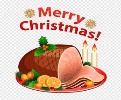 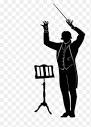 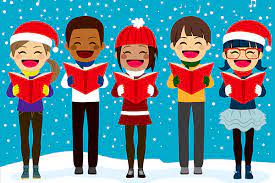 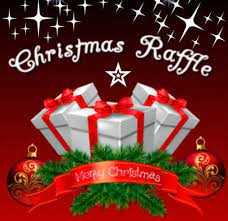 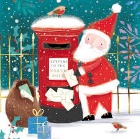 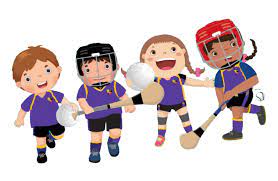 St. Patrick’s Primary School and Nursery UnitWhere We Play Learn and Grow Together and are the Best That We Can Be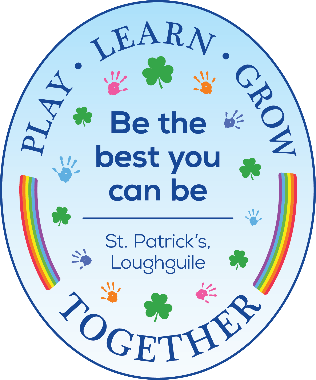 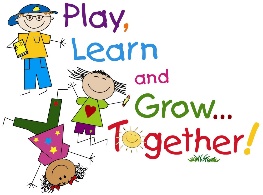 